PREDSEDA NÁRODNEJ RADY SLOVENSKEJ REPUBLIKYČíslo: CRD-620/2019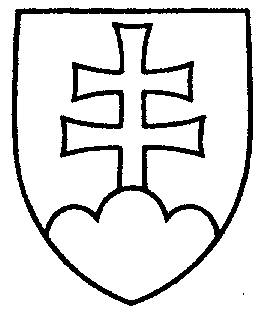 1473ROZHODNUTIEPREDSEDU NÁRODNEJ RADY SLOVENSKEJ REPUBLIKYz 15. marca 2019o pridelení návrhu vlády na skrátené legislatívne konanie o vládnom návrhu zákona 
na prerokovanie výboru Národnej rady Slovenskej republiky	P r i d e ľ u j e m	návrh vlády na skrátené legislatívne konanie o vládnom návrhu zákona, ktorým sa menia a dopĺňajú niektoré zákony v súvislosti s vystúpením Spojeného kráľovstva Veľkej Británie a Severného Írska z Európskej únie bez dohody (tlač 1397), doručený 14. marca 2019	Výboru Národnej rady Slovenskej republiky pre európske záležitosti	na prerokovanie do 26. marca 2019	s tým, že o výsledku prerokovania uvedeného návrhu vlády bude informovať Národnú radu Slovenskej republiky.Andrej   D a n k o   v. r.